Not a Box Design Challenge!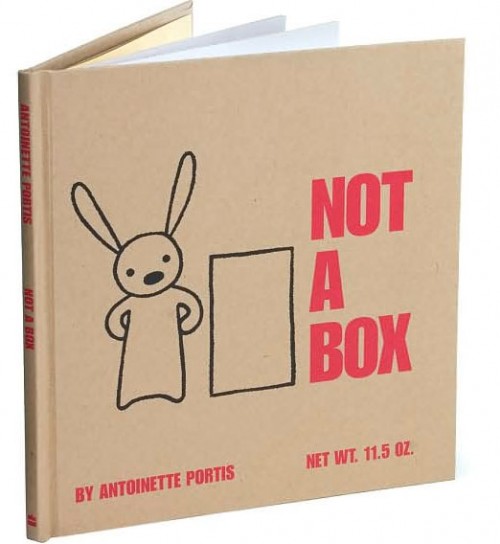 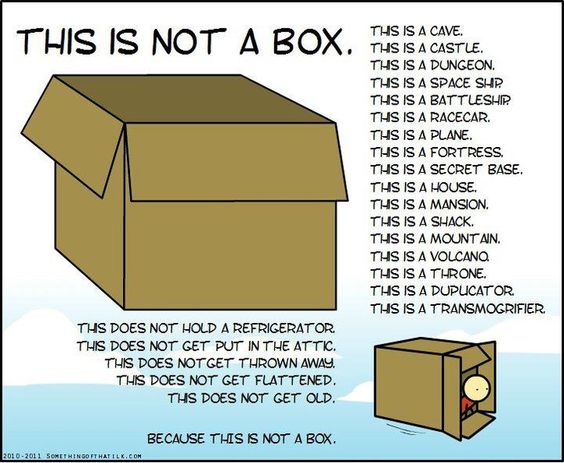 What do you see when you look at a box?  Let your creativity roam and reimagine your box.  It’s not a box.  It’s a ____________________.Challenge:  Become inspired by children’s literacy by going to the library and checking out a children’s book.  Based on the book that you find and inspired by, transform your box into a connection to the story.  Limitations/Constraints/Criteria:Use only the materials and tools listed belowMust include decorations/accessories such as paper or cardboard cut with the laser (at least one decoration or accessory cut on the laser.Materials:BoxAdditional cardboard, paper, cardstockCrayons, markers, colored pencilsMaterials from your making and tinkering toolbox/bagMiscellaneous decorative items (found or recycled) that you may have at home or that you have from the take-apart project.Tools:Crop-a-Dile or Hole punchCanary CutterScissorsRulerDue Date:  Tuesday, January 30th.  Bring the book with you to class along with your completed Not a Box design to share with the class.  